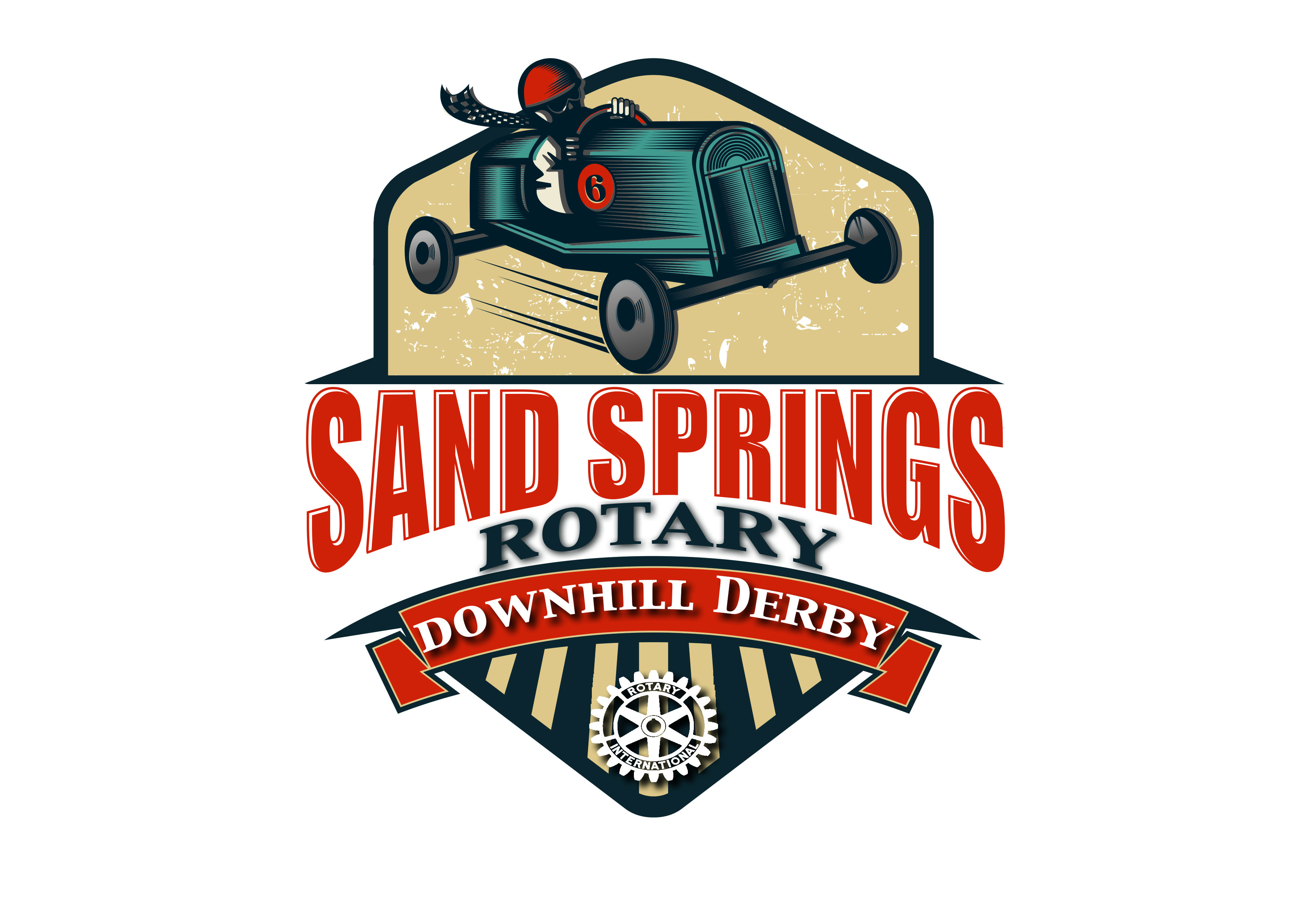 OFFICIAL ENTRY FORMLimited to first 200 drivers – get your form submitted earlyEntry Forms Deadline is Friday, March 16th , 2018Double Elimination RaceCOMPLETE ONE FORM PER DRIVERCOMEPTITIVE – One car/One number/One driverCategoryAdult Competitive	Car #		(1st choice)		(2nd choice)		(3rd choice)Youth Competitive	Car #		(1st choice)		(2nd choice)		(3rd choice)Adult Novelty		Car #		(1st choice)		(2nd choice)		(3rd choice)Youth Novelty	Car #		(1st choice)		(2nd choice)		(3rd choice)Driver Name:  								Address:  								City, State, Zip:  							Phone:  								Cell:  									Email:  									Fee$40 per adult driver$25.00 per youth driver (Ages 6-14)Includes one t-shirtMay pay your fees The Day of the EventT-Shirts (one included)Please check desired size:Youth MediumYouth LargeAdult SmallAdult MediumAdult LargeAdult XLAdult 2XExtra T-Shirts ($15.00 each)Size		Amount		$			$			$			$			$	______	$_____Total Due:  $___________Please send vendor applications to Sand Springs Rotary email: sandspringsrotary@gmail.comFind Us On Facebook! Sand Springs Rotary Downhill Derby – FOR ALL EVENT UPDATESFor other information: Troy Cox at cecilandsonstires@sbcglobal.net or 918-245-9657 orCody Worrell: cody@ribcrib.com or 918-852-9070 (Cell)